(12-18 июня 2023)Куба созывает саммит Группы 77 плюс Китай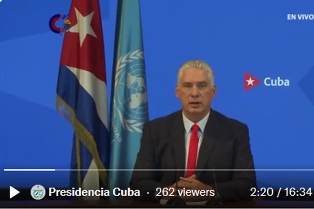 Гавана, 15 июня. Президент Кубы Мигель Диас-Канель созывает саммит глав государств и правительств Группы 77 плюс Китай, который пройдет в этой столице с 15 по 16 сентября этого года.В качестве временного президента переговорного блока развивающихся стран президент острова приглашает на эту встречу на тему «Текущие проблемы развития: роль науки, технологий и инноваций».Это событие должно послужить укреплению единства стран-членов и принять решение о коллективных и практических действиях для эффективного противостояния современным вызовам, подчеркнул высокопоставленный чиновник в видео, размещенном в социальной сети Twitter.Он также добавил, что встреча может помочь странам, входящим в группу, найти и совместно разработать возможные решения самых серьезных проблем, стоящих перед миром.В духе безотлагательности стремления к сотрудничеству Диас-Канель отметил, что каждая минута на счету в поиске решений насущных проблем народов.Касаясь основной темы встречи, он отметил, что диагнозы кажутся все более ясными, поскольку научно-технический прогресс, являющийся ключом к достижению устойчивого развития, недоступен значительной части человечества.Он осудил, что причины этого кроются в несправедливом международном экономическом порядке, который усугубил социально-экономическую и научно-техническую маргинализацию многих стран и внутри них с серьезными последствиями для народов Юга.«Парадоксально, что наука, технологии и инновации оказались на переднем крае борьбы с пандемией Covid-19, в то время как их преимущества были недоступны для наиболее нуждающихся», — заявил глава государства острова.В этом смысле он указал, что изменение этого сценария требует построения более справедливых отношений и подлинно демократического и инклюзивного порядка, способствующего международной солидарности и сотрудничеству.Президент Кубы подчеркнул, что крайне необходимы члены Группы 77 плюс Китай, которые в совокупности представляют 80 процентов населения мира и более двух третей членского состава Организации Объединенных Наций.С января этого года Куба впервые взяла на себя временное председательство в Группе 77, с обязательством продвигать общие интересы Юга. (Пренса Латина)Рауль Кастро и Диас-Канель посетили гала-концерт памяти Че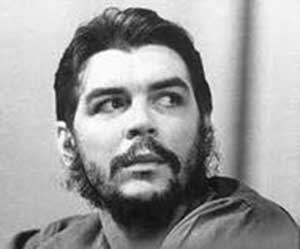 Гавана, 15 июня. Исторический лидер кубинской революции генерал армии Рауль Кастро и президент Мигель Диас-Канель председательствовали на гала-концерте, посвященном 95-летию со дня рождения Че Гевары.В столичном Универсальном зале Революционных вооруженных сил музыка, поэзия и танец собрались вместе, чтобы вспомнить, а поэма «Америка» чилийского барда Пабло Неруды стала общей нитью, в память знаменитого аргентинско-кубинского партизана.Декламации актрисы Корины Местре и интерпретация трубадура Сильвио Родригеса начали выступление, в котором среди других артистов также участвовали детская группа LaColmenita и Национальный хор Кубы под руководством Дигны Герра.Мероприятие было часть других мероприятий, проводившимся в этот день на острове и в других частях мира, чтобы воздать должное Эрнесто Геваре де ла Серна. (Пренса Латина)Встреча кубинских жителей Латинской Америки выступит за единство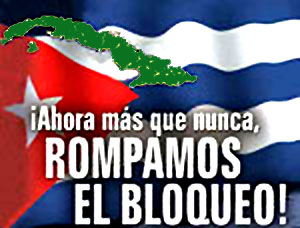 Панама-Сити, 14 июня. VI Встреча кубинских жителей Латинской Америки и Карибского бассейна будет отстаивать единство движения в его осуждении блокады острова Соединенными Штатами, заявил один из ее организаторов.Перед поездкой в ​​Венесуэлу, гдеэтотфорумпройдетс 16 по 18 июня, координаторэтойсетиУмбертоПерес, проживающийвПанаме, сказал корреспонденту агентства PrensaLatina, что в этом направлении они оценят действия, развернутые с 2021 года каждой из национальных групп и на региональном уровне.Он уточнил, что под лозунгом «Наведение мостов для роста» VI Встреча усилит сообщение о помощи Кубе, чтобы двигаться вперед, рассчитывая на всех ее эмигрантов, независимо от идеологии или убеждений.Еще раз поднять сообщение о нашем несогласии с несправедливыми санкциями, которые более 60 лет тяготеют над кубинской семьей, и требование исключения Кубы из списка стран, которые спонсируют или поддерживают терроризм, будут другими осями мероприятия, добавил Перес.На мероприятии будет утверждена Заключительная декларация, и ожидается, что в специальной панели примет участие кубинский дуэт BuenaFe, чтобы осудить средства массовой информации и личную осаду артистов острова.Согласно повестке дня, пленарное заседание состоится в штате Ла-Гуайра, и делегаты обсудят инициативы в защиту Кубы и ее суверенитета; а также способствовать отказу от враждебных мер экономических, коммерческих и финансовых ограничений.Те, кто примет участие в этом обмене, также пообщаются с членами Объединенной социалистической партии Венесуэлы (PSUV), основанной в марте 2007 года лидером Боливарианской революции Уго Чавесом (1954-2013).Делегаты также посетят исторические достопримечательности Ла-Гуайры и Каракаса, столицы южноамериканской страны.V Встреча кубинских жителей Латинской Америки и Карибского бассейна состоялась в 2021 году виртуально из-за пандемии Covid-19 в городе Кито, Эквадор. (Пренса Латина)95 лет со дня рождения Эрнесто Че ГеварыЖизнь и память об Эрнесто Геваре де ла Серна (1928-1967), Че для всего мира, остаются едиными с Кубинской Революцией и с самыми любимыми ценностями народов Нашей Америки.Родившийся 14 июня 1928 года в Росарио, Аргентина, его революционное общественное призвание привело к тому, что он путешествовал по большей части Латинской Америки и пережил опыт прерванного прогрессивного процесса в Гватемале, затем революцию на Кубе и стал партизаном-интернационалистом.Военный талант Гевары де ла Серны, до того молодого аргентинского врача, раскрылся во время партизанской борьбы в горах Кубы (1957-1958), прежде чем он выделился как заметный политик, государственный деятель, дипломат, экономист и идеолог.В последние месяцы войны она выполнил казавшуюся невыполнимой задачу, перехватив и парализовав передвижение вражеских войск с запада на восток, а также разгромив их, то есть расколол страну надвое.Он провел освободительную войну от Сьерра-Маэстры до гор центрального региона, кампанию, разработанную Генеральным командованием Повстанческой армии, и сумел захватить там основные города и поселки.Че Гевара является в то же время одним из героев кубинского революционного процесса, мысли и действия; блестящий летописец и оригинальный теоретик в своих политических, экономических и социальных подходах.Точно так же он был наставником для последующих поколений кубинцев, учитывая его бесконечную веру в моральные ценности и в преобразование человеческого сознания.Пользуясь особым восхищением молодежи, он вдохновлял на создание молодежных организаций и пионеров, а его изображение фигурирует на эмблеме Союза молодых коммунистов (СМК).Героический врач и партизан из Латинской Америки и стран третьего мира, он попал в руки врага, раненый и с бесполезным оружием, сражаясь в Ла-Игера, Боливия, 8 октября 1967 года, а через несколько часов был хладнокровно убит.ЧЕ НАВСЕГДАВеликий партизан, не переставая им быть, взял на себя строительство кубинского общества, выполняя различные и многочисленные задачи, в том числе в качестве президента Национального банка и министра промышленности. У него была безграничная вера в нравственные ценности и в преобразование человеческого сознания.Он вошел в историю как Че Гевара, имя, данное его товарищами-партизанами в Сьерра-Маэстре, землях Африки и Боливии, и хроническая астма не помешала ему сделать это.Молодое, мятежное и глубокое лицо начала 60-х годов, запечатленное на фотографиях в расцвете сил, объездившее весь мир до конца 20-го века, а также являющееся ориентиром для нынешнего и будущих поколений нынешнего тысячелетия.На своем кубинском этапе он достиг согласованности между своими собственными подходами и предыдущим опытом — аргентинским и американским — и развился в направлении высшей человеческой проекции, в то же время с региональными и универсальными ценностями.Это вызывало восхищение у молодых кубинцев и в течение многих лет в толпах многих стран.В 1959 году, в возрасте 30 лет, он был объявлен кубинцем по происхождению, честь, которую он заслужил навсегда.Работа Че была внесена 18 июня 2013 года в «Память мира» Организации Объединенных Наций по вопросам образования, науки и культуры (ЮНЕСКО), собрание оригинальных рукописей командующего Эрнесто Гевары.Это тысяча семь документов периода отрочества до 1967 года. Тексты включают 431 рукопись Че, 567 письменных документов о его жизни и творчестве, а также ценный иконографический, фильмографический, картографический материал и предметы.Как сказал Эдуардо Галеано: «Никто не игнорирует тот факт, что Че — универсальный символ, прославляемый в самых разных местах и ​​воспеваемыйнасамыхразныхязыках. Памятьонемсветитсяирастет, потомучто она воплощает в себе энергию человеческого достоинства, упорно живого, несмотря на недостойное мира». (Пренса Латина)Власти подтверждают динамичное туристическое направление на Кубе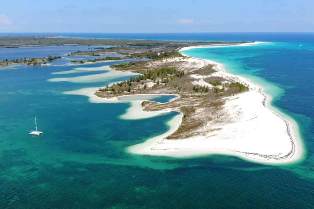 Гавана, 15 июня. Заместитель министра туризма Кубы Абелардо Венеро подтвердил, что эта страна уважительно относится к окружающей среде среди динамичных проектов и экологических объектов.Венеро принял участие в семинаре по туризму и биоразнообразию, который проходит в отеле Copacabana в этой столице и в котором участвуют официальные лица, специалисты и люди, участвующие в развитии туристической индустрии Кубы.Он напомнил, что это новый менталитет для восстановления этого сектора, когда в первые годы триумфа кубинской революции (1959 г.) речь шла в основном о рекреационных потребностях граждан.Начиная с 1990-х годов этот сегмент экономики смотрел на перспективы как международная отрасль.Отметил, что в 1990 году на Кубе было 18 500 гостиничных номеров, и в том году прибыло 349 000 иностранных гостей, но это многократно увеличилось (до пандемии Covid-19 остров обслуживал более четырех миллионов посетителей в год, а теперь предлагается закрыть 2023 год с 3,5 млн, с более чем 70 тыс. номеров).После достижения наивысшего дохода от путешественников в 2019 году интенсивное развитие указанной сферы по объему строительства новых гостиничных номеров составило 3,7 процента, а по прибытию посетителей - 4,7 процента в среднем.Это показало необходимость инвестиций в эту область. Новые разработки не только охватили некоторые фундаментальные полюса, но и туризм распространился на весь остров, а действующая модель национальной экономики включает в себя, помимо государственных компаний, и другие формы хозяйствования.Он подчеркнул тесную связь этого развития с биоразнообразием, поэтому в ноябре 2024 года тогдашний министр туризма Мануэль Марреро (ныне премьер-министр) обратился к Программе развития Организации Объединенных Наций (ПРООН) с просьбой об участии Кубы в этой сфере.По этой причине Куба стала учредителем Специального комитета по устойчивому развитию Ассоциации карибских государств, призванного способствовать развитию устойчивого туризма в этом субрегионе.Это означало, что туризм в этой стране строго привязан к сохранению окружающей среды и имеет такие высокие атрибуты, как культурное и природное наследие.Со своей стороны, заместитель главы Министерства науки, технологий и окружающей среды (Citma) Адианез Табоада на встрече выразила удовлетворение усилиями всех, кто занимается сохранением окружающей среды с точки зрения туризма.В качестве фундаментальных аспектов этого достижения она выделила взаимодействие таких важных элементов, как академия вместе с государственными органами, коммуникация, образование и гендерный подход для продвижения такого способа интерпретации индустрии туризма. (Пренса Латина)РезолюцияСобрания граждан г. Кирова и Кировской области«Нет санкциям и блокаде Кубы со стороны Соединённых Штатов Америки!»Собрание граждан г. Кирова  и Кировской области, заявляет позицию  о решительном и категоричном осуждении антикубинской санкционной кампании, проводимой по инициативе и под давлением Соединенных Штатов Америки.В 2019 году 187 государств – членов ООН поддержали резолюцию Генеральной Ассамблеи Организации Объединенных Наций и призвали США прекратить экономическую, торговую и финансовую блокаду Республики Куба. США в очередной раз проигнорировали этот практически единодушный призыв. Санкционные меры против Кубы охватывают многие сферы жизни и негативно отражаются на развитии экономики и социальной сферы островного государства. Ущемляются права и интересы кубинских граждан, в частности, искусственно закрывается возможность получения ими жизненно необходимых лекарственных препаратов и продуктов. Это выглядит варварством крайней степени.Для государств и субъектов экономической деятельности созданы противоправные препятствия для развития торговых отношений с Гаваной и осуществления инвестиционных проектов на кубинской территории.В системе международных отношений XXI века неприемлемым анахронизмом выглядит блокада стран, введенная за отстаивание ими права свободно выбирать и развивать свои политические, социальные, экономические и культурные системы. На сегодняшний день процесс нормализации американо-кубинского сотрудничества приостановлен. В январе 2021 года Вашингтон вернул Кубу в список стран, которые, по его мнению, поддерживают терроризм Мы требуем  возобновления конструктивного и взаимоуважительного диалога между Вашингтоном и Гаваной, за безотлагательное и безусловное прекращение любых форм санкционного давления и призываем к скорейшей нормализации отношений двух соседних государств.Народ Кубы продолжает уверенно отстаивать интересы своей страны вопреки режиму блокады. Несмотря на внешнее давление, он защищает свободу и независимость своей родины. Преодолевая многочисленные трудности и лишения, кубинцы доказывают, что готовы неустанно отстаивать законное право на суверенитет и самостоятельный выбор пути развития.Призываем Генеральную Ассамблею Организации Объединенных Наций, парламенты государств – членов ООН и международные парламентские организации выступить за скорейшее прекращение экономической, торговой и финансовой блокады Республики Куба со стороны США.. Никто не вправе препятствовать социально-экономическому развитию Кубы, пытаясь навязывать ей свою волю. Подобные действия идут вразрез с целями и принципами Устава Организации Объединенных Наций и противоречат духу равноправного и взаимовыгодного сотрудничества между государствами.                                                                                                 Нет экономическому и санкционному терроризму США в отношении Кубы!Депутаты Европарламента защищают отношения между ЕС и Кубой и осуждают блокаду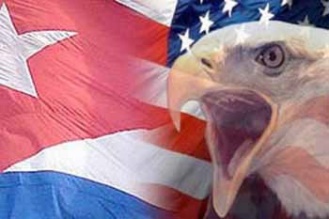 Париж, 14 июня. Депутаты Европарламента из разных стран и политических сил выступили за хорошие отношения между Европейским Союзом (ЕС) и Кубой и осудили блокаду острова США, которую они назвали преступной и бесчеловечной.Члены Европейского парламента Ману Пинеда и Ана Миранда, оба от Испании, Жоао Пимента (Португалия), Лефтерис Николау-Алаванос (Греция) и Массимилиано Смерильо (Италия) подчеркнули важность реализации Соглашения о политическом диалоге и сотрудничестве для взаимной выгоды между ЕС и Кубой  в ходе обсуждения этого механизма подписанного в 2016 году.В штаб-квартире Европейского парламента в городе Страсбург на востоке Франции они отвергли действия крайне правых и правых старого континента по разрушению Соглашения, направленные против форума во вторник во время недавнего визита в Гавану высокого представителя общественного блока по иностранным делам и политике безопасности Жозепа Боррель.Для Смерильо (Группа Прогрессивного альянса социалистов и демократов) это был важный визит и акт суверенитета, направленный на сокращение дистанции с кубинским народом, укрепление европейской автономии и в соответствии с позициями Брюсселя против блокады и включения острова в односторонний список Вашингтона стран, поддерживающих терроризм.Со своей стороны, Пимента (GrupodelaIzquierda) отверг крестовый поход в Европейском парламенте, о котором свидетельствуют сегодняшние дебаты, против необходимой нормализации отношений между ЕС и Кубой, процесс, который, как он объяснил, начался с подписания Политического соглашения о диалоге и сотрудничество.«Давайте поговорим о преступной блокаде, навязанной кубинскому народу более 60 лет, о посягательстве на права человека, о достижениях и достоинстве кубинской революции и об огромном сопротивлении, решимости и интернационализме этого народа», — предупредил он.В своем выступлении Пинеда подчеркнул экстерриториальный характер экономической, торговой и финансовой осады карибской страны и безотлагательную необходимость для ЕС противостоять этой политике, которая затрагивает его интересы.Мы должны углублять наши отношения с Кубой и бороться против блокады, призвал в Страсбурге депутат Европарламента от Левой группы, который настаивал на том, чтобы Европа не подчинялась диктату Вашингтона.Миранда (Зеленые/Европейский свободный альянс) также потребовала от ЕС занять твердую позицию и сделать так, чтобы его голос был услышан перед лицом блокады, которую он назвал бесчеловечной.«Это причиняет гуманитарный ущерб, страдания, лишения и мучения не только потому, что является нарушением международного права, но и потому, что это акт войны в мирное время».По мнению депутата Европарламента, действия ультраправых против Соглашения о политическом диалоге и сотрудничестве и визит Борреля в Гавану являются доказательством того, что этот сектор больше не знает, что делать.Что касается предполагаемой заинтересованности в вынесении вопроса о Кубе в Европейский парламент, Николау-Алаванос указал, что те, кто действительно обеспокоен правами жителей острова, должны потребовать снятия блокады.Точно так же он призвал их признать неотъемлемое право жителей самого большого из Антильских островов решать свое будущее без иностранного вмешательства.Наряду с требованием о прекращении блокады США, депутаты Европарламента осудили включение Кубы в список спонсоров терроризма и сочли саммит ЕС-Сообщества латиноамериканских и карибских государств в следующем месяце возможностью сделать ставку на сближение и сотрудничество. (Пренса Латина)Путин заверил Кубу в приверженности России преодолению блокады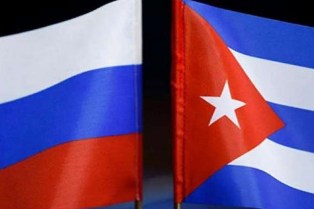 Москва, 15 июня. Президент России Владимир Путин заверил здесь премьер-министру Кубы Мануэлю Марреро, что его страна привержена делу оказания помощи карибской стране в преодолении препятствий, вызванных блокадой.«Мы знаем о незаконных санкциях, под которыми Куба жила десятилетиями. Однако кубинский народ их преодолевает. Мы со своей стороны сделаем все возможное, чтобы наше экономическое сотрудничество помогло преодолеть эти трудности, навязываемые из-за рубежа», - сказал президент России.В ходе диалога, который состоялся в Кремле, Путин подчеркнул, что отношения между Москвой и Гаваной развиваются «несмотря на сложности сегодняшнего дня» в таких ключевых сферах, как энергетика и туризм, в том числе.Глава российского государства подчеркнул особый, союзнический и долгосрочный характер двусторонних связей. «У нас в России особое отношение к острову Свободы, оно всегда было и есть», — подчеркнул он.Со своей стороны глава кубинского правительства заявил, что его страна занимает твердую позицию против односторонних санкций Запада, а также против его «попыток изолировать Россию от международных организаций и попытаться продать своеобразную русофобию».«Запад не смог нарушить Россию этими санкциями: мы видим спокойные улицы, мы видим счастливых людей, мы видим работающую экономику, и это показывает силу этой страны», — подчеркнул Марреро.Премьер-министр заявил, что Куба довольна прогрессом в двустороннем сотрудничестве и «целью поставить экономические и торговые отношения на один уровень с политическими отношениями».Марреро сообщил Путину, что им удалось во время встреч с премьер-министром России Михаилом Мишустиным обсудить вопросы, направленные на расширение взаимных торгово-экономических связей, учитывая проблемы, стоящие перед обеими странами из-за попыток Запада ввести больше односторонних санкций.Диалог Путина и Марреро стал завершением официального визита в Москву, после чего кубинский лидер и сопровождающая его делегация отправятся в город Санкт-Петербург для участия в Международном экономическом форуме до 17 июня.  (Пренса Латина)Рауль Кастро принял президента Ирана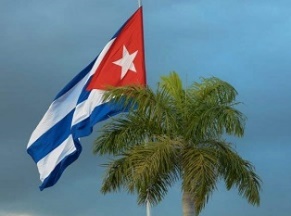 Гавана, 16 июня. Генерал армии Рауль Кастро Рус принял Президента Исламской Республики Иран Сейеда Эбрахима Раиси, находящегося с официальным визитом на Кубе.Диалог прошел в атмосфере дружбы и уважения, характерной для связей, которые обе страны поддерживают на протяжении более 40 лет, сообщает сайт Коммунистической партии Кубы (КПК).Кубинский лидер поблагодарил иранское правительство за его поддержку в борьбе карибской нации против несправедливой экономической, торговой и финансовой блокады, введенной Соединенными Штатами на острове, и подчеркнул необходимость защиты национальной независимости и суверенитета обеими странами.В сердечном обмене была подтверждена воля Кубы и Ирана к дальнейшему укреплению отношений дружбы и сотрудничества, а также к политическому диалогу на высоком уровне.Президента Исламской Республики Иран на встрече с генералом армии сопровождали министр иностранных дел Хосейн Амир Абдоллахян и министр иностранных дел Кубы Бруно Родригес. (Пренса Латина)Путин наградил орденом Дружбы кубинского министра обороны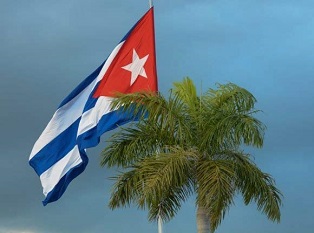 Москва, 14 июня. Президент России Владимир Путин вручил Орден Дружбы министру Революционных вооруженных сил Кубы (РВС) Альваро Лопесу Миере, сообщает официальный сайт председательства евразийской страны.Согласно документу, обнародованному информационным агентством Sputnik, «глава Минобороны Республики Куба награжден орденом Дружбы за большой вклад в укрепление военного и военно-технического сотрудничества между двумя странами».Кроме того, этим же орденом российский лидер наградил чрезвычайного и полномочного посла Катара в Москве, Ахмеда бин Насера ​​бин Джассима Аль-Тани, за «важный вклад в укрепление российско-катарских отношений». (Пренса Латина)Расширение экономического сотрудничества – приоритет России и Кубы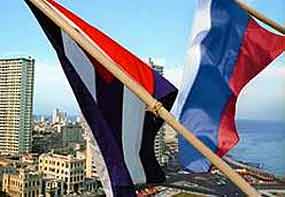 Москва, 14 июня. Премьер-министр Кубы Мануэль Марреро сосредоточил свою рабочую повестку дня на диалоге с высокопоставленными российскими государственными органами в целях продвижения и окончательной доработки соглашений о двустороннем сотрудничестве.После возложения венка к могиле Неизвестного солдата российского народа, павших в Великой Отечественной войне (1941-1945 гг.), глава правительства карибского государства и сопровождающая его делегация побеседовали со своим российским коллегой Михаилом Мишустиным, чтобы продолжить встречи, прошедшие в Сочи на прошлой неделе.Марреро поблагодарил своего коллегу за отличный прием во время тура, начавшегося 6 июня, и отметил хорошие результаты встреч представителей Евразийского экономического союза (ЕАЭС).«Мы хотим, чтобы путь отношений между Кубой и Россией был повторен с остальными странами-членами ЕВЭ, мы гордимся тем, что являемся наблюдателями этой организации и тем, что ее путь — это путь интеграции и единства», — сказал он.Точно так же он пригласил премьер-министра России посетить Гавану, чтобы он мог воочию ощутить реальность жителей крупнейшего из Антильских островов и оценить ход совместных проектов.Со своей стороны, Мишустин настаивал на необходимости налаживания исследований в области биотехнологии и биофармацевтики, сельского хозяйства, энергетики, культурного сотрудничества и других областях.«Для России безусловным приоритетом является укрепление нашей дружбы и сотрудничества с Кубой», — подчеркнул он.Ранее советник президента Максим Орешкин принял Марреро,  они обсудили запуск новых программ, связанных с производством товаров сферы услуг, туризма и сельского хозяйства.В связи с этим кубинский лидер заметил, что турне по России носит не только протокольный характер, но и направлено на конкретизацию и переход на более высокий уровень реализации проектов в различных аспектах, имеющих особое значение для Гаваны.Точно так же вице-президент Совета национальной безопасности Дмитрий Медведев призвал Марреро продолжать совместную работу, чтобы противостоять западным санкциям и создать многополярный мировой порядок.В ходе беседы оба лидера подчеркнули, что «российско-кубинские связи традиционно носят дружественный и доверительный характер, строятся на основе равноправного партнерства и взаимного уважения».Марреро также прибыл во вторник в штаб-квартиру Совета Федерации, где его приняла его председатель Валентина Матвиенко, которая заверила, что главной задачей ее парламента является создание условий для безоговорочного выполнения всех договоренностей, достигнутых на заседании на высшем уровне между кубинским и российским правительствами.В завершение этого дня Марреро побеседовал с Генеральным секретарем Российской коммунистической партии Геннадием Зюгановым, они рассмотрели связи этой организации с Коммунистической партией Кубы, поблагодарив при этом русских коммунистов за их безоговорочную поддержку в борьбе против блокады, введенной Соединенными Штатами на протяжении более шести десятилетий.Встречи на высшем уровне главы кубинского правительства в российской столице завершатся в эту среду, 14 июня, после чего они переедут в город Санкт-Петербург для участия в международном экономическом форуме, который завершится 17 июня. (Пренса Латина)Куба открыта для иностранных инвестиций, заверил Марреро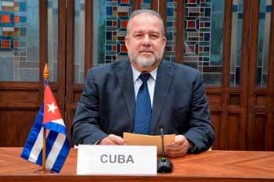 Петербург, Россия, 16 июня. Премьер-министр Кубы Мануэль Марреро подчеркнул открытую позицию страны для иностранных инвестиций и укрепления экономических отношений с Россией.«Мы рассматриваем иностранные инвестиции как ключевой элемент плана социально-экономического развития, туризма, сельского хозяйства, промышленности и других сфер. Мы открыты миру, открыты бизнесу», — заявил он во время вчерашнего выступления на XXVI Петербургском международном экономическом форуме (Spief).Кроме того, он особо отметил подписание соглашений с российскими компаниями и встречу с президентом Владимиром Путиным, который указал, что «самодостаточность — основа суверенитета».Марреро сказал, что суверенное развитие следует понимать как способность принимать решения о создании «наших собственных дорожных карт, чтобы наша экономика росла на благо нашего населения».«Мы находимся в периоде укрепления торговых отношений с Россией, подписано несколько соглашений, цель — достижение автономии», — сказал он.Он также поделился с участниками форума информацией о ситуации на Кубе, о влиянии изменения климата, пандемии и экономической, торговой и финансовой блокады Кубы со стороны США.«Мы победили Covid-19, но экономический кризис, который он оставил позади, трудно преодолеть, это страна, которая более 60 лет сталкивается с блокадой, ограничивающей доступ к банкам и финансовой системе, препятствующей инвестициям», — отметил он.По словам Марреро, в сентябре этого года Куба примет саммит группы G77 + Китай, и «это будет возможность открыть и предоставить инвестиционные возможности. Куба привержена развитию науки и инноваций и использует лучший опыт этого времени», - сказал он.XXVI Петербургский международный экономический форум продлится до субботы, даты, которая совпадает с окончанием официального визита премьер-министра Кубы в Россию. (Пренса Латина)Марреро Крус и Дмитрий Медведев обсудили российско-кубинское сотрудничество и актуальные международные вопросы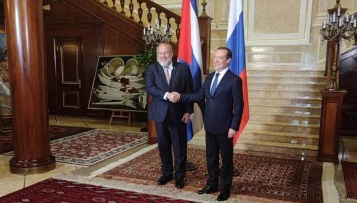 Премьер-министр Кубы Мануэль Марреро и заместитель председателя Совета безопасности России Дмитрий Медведев провели во вторник встречу в Москве.Стороны обсудили текущие международные дела и отметили необходимость принятия совместных мер по противодействию неоколониальной практике Запада и односторонним санкциям против России и Кубы.Еще одним пунктом встречи стало двустороннее сотрудничество в области энергетической и продовольственной безопасности.Марреро Крус и Медведев, бывший президент России и премьер-министр с 2012 по 2020 год, заявили, что "продуктивная совместная работа в направлении справедливого многополярного миропорядка" будет продолжена.На встрече было подчеркнуто, что "российско-кубинские связи традиционно носят дружественный и доверительный характер, строятся на основе равноправного партнерства и взаимного уважения".Они также договорились, что Куба и Россия продолжают реализацию взаимовыгодных проектов в военно-технической, транспортной, промышленной и инвестиционной областях.Премьер-министр Кубы будет находиться в России с 6 по 17 июня и примет участие в заседании Евразийского межправительственного совета в городе Сочи. Затем он осуществит программу в Москве и примет участие в Петербургском международном экономическом форуме. (Кубадебате Посольство Кубы в России)Кубинские научные центры подписали соглашения в РоссииМосква, 13 июня. В присутствии министра здравоохранения Кубы Хосе Анхеля Порталя были подписаны три соглашения между кубинскими научными компаниями, российскими предприятиями "Алкана" и "Пелима", а также Сеченовским университетом, сообщает Пренса Латина.Одним из документов, подписанных во вторник в дипломатической миссии Кубы в Москве, стало рамочное соглашение о создании Биомедицинского инновационного кластера между Группой биотехнологической и фармацевтической промышленности (Biocubafarma) и Московским государственным медицинским университетом имени Сеченова."Я убежден, что с учетом опыта нашей структуры и опыта Сеченовского университета мы сможем представить результаты достигнутых сегодня договоренностей", - сказал президент Biocubafarma Эдуардо Мартинес, подписавший документ с кубинской стороны.В свою очередь, ректор известного российского учебного заведения Петр Глыбочко при подписании документа подчеркнул, что данная акция является важной вехой для дальнейшей работы в области разработки новых лекарственных средств.Два других соглашения были заключены между Кубинским центром генной инженерии и биотехнологии (CIGB) и российскими компаниями ООО "Пелима" и ООО "АЛКАНА МЕДИКАЛ".Контракт с компанией "Пелима" позволит провести доклинические и клинические исследования, а также завершить все другие этапы, необходимые для разработки и коммерциализации нового препарата для лечения колоректального рака, который продемонстрировал высокую эффективность в экспериментах invivo.CIGB признал, что компания Pelima обладает потенциалом для поддержки всех мероприятий, которые необходимо провести и гарантировать клиническую и доклиническую оценку до получения Санитарной регистрации препарата в коммерческом использовании и пострегистрационного периода продажи.ALKANA позволит поставлять продукт Hebermin в национальную систему здравоохранения и другие медицинские организации для лечения небольших ожогов и язв. Оба документа были подписаны заместителем генерального директора CIGB Хорхе Вальдесом от имени Кубы. Вячеслав Человский подписал от имени Pelima, а Николай Новиков - от имени Alkana. (Пренса Латина)В России отмечают, что кубинские банки принимают платежные карты «Мир»Петербург, Россия, 16 июня. Кубинские банки начали принимать платежные карты «Мир», что является важным шагом на пути двустороннего сотрудничества, сообщил президент Делового комитета Куба-Россия Борис Титов.Выступая в этот четверг на Петербургском международном экономическом форуме (Spief), представитель президента России по защите прав предпринимателей подчеркнул, что в процессе они предложили кубинским коллегам меры, основанные на российском опыте.«Я думаю, что то, что банковские карты, выпущенные в рамках системы «Мир», уже используются на острове, — это только начало», — сказал топ-менеджер.Титов добавил, что экономикам-партнерам России срочно нужны две вещи: улучшение денежных потоков для облегчения бизнеса и защита финансовой системы от внешних санкций.«Мы предложили комбинированный инструмент, который, на наш взгляд, способен решить обе задачи. Речь идет о создании на Кубе специального расчетного центра с банковской лицензией, через который осуществлялись бы финансовые операции как внутри страны, так и за ее пределами», — пояснил он.В свою очередь Титов выступил за введение официального кубинского цифрового песо на основе технологии блокчейн. (Пренса Латина)Высокопоставленные российские и кубинские чиновники обсуждают двусторонние отношенияМосква, 13 июня. Россия и Куба будут работать вместе, чтобы противостоять западным санкциям и создать многополярный мировой порядок, договорились заместитель председателя Совета Безопасности Дмитрий Медведев и премьер-министр Мануэль Марреро соответственно. Официальные лица обменялись мнениями по актуальным вопросам международной повестки дня и отметили необходимость согласования новых совместных мер по противодействию односторонним санкциям против России и Кубы, сообщает ТАСС.Среди других тем переговоров, состоявшихся во вторник, были вопросы, касающиеся "сотрудничества двух стран в области энергетики и продовольственной безопасности".В ходе встречи было подчеркнуто, что "российско-кубинские связи традиционно носят дружественный и доверительный характер, строятся на основе равноправного партнерства и взаимного уважения".Медеведев и Марреро согласились, что обе страны продолжают реализацию взаимовыгодных проектов в военно-технической, транспортной, промышленной и инвестиционной сферах.Активно развивается и культурно-гуманитарное сотрудничество, примерами которого являются программа 100 стипендий для поддержки молодых кубинцев и открытие в Гаване специального центра по изучению русского языка", - цитирует ТАСС заявление аппарата Медведева. (Пренса Латина)Министр транспорта Кубы встретился со студентами, обучающимися в московских вузах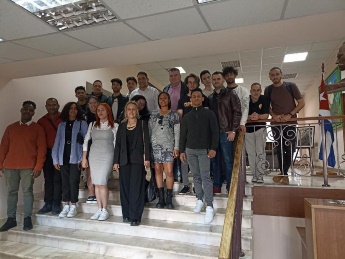 Москва, 11 июня 2023 года - Министр транспорта Кубы Эдуардо Родригес провел приятный и непринужденный обмен мнениями с молодыми людьми с острова, которые обучаются в этой столице по специальностям, связанным с железнодорожным и автомобильным транспортом.Министр проинформировал их о важных проектах, которые реализуются на Кубе, и о важности того, чтобы они получили здесь хорошую подготовку с целью участия в них.Он узнал об их проблемах, ответил на вопросы и заверил в готовности вернуться на родину с новыми силами. Посольство Кубы представлял советник по вопросам образования и науки д-р Густаво Кобрейро Суарес. (Посольство Кубы в России)ГЛАВНОЕБЛОКАДА США ПРОТИВ КУБЫДВУСТОРОННИЕ ОТНОШЕНИЯ